Lodge Hill Jacob’s Ladder Risk Assessment		Dated:  14th July 2020	Revision Date: 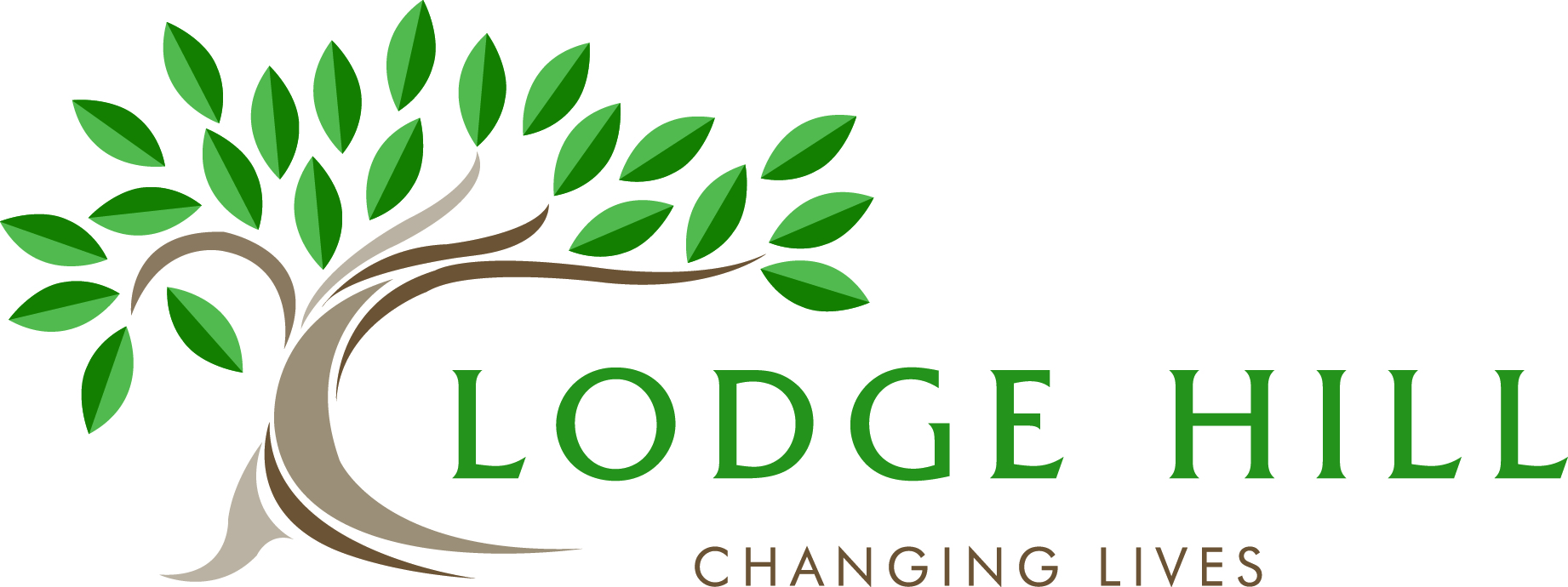 This activity specific risk assessment is to be accompanied by the ‘Lodge Hill Generic High Ropes Elements Risk Assessment’.HazardWhoRisk Before ControlsControlsRisk After ControlsCovid 19 transmission of infection due to contact between individuals and surfacesAll Medium Instructor demonstrates fitting of safety equipment at the start of activity to participants, maintaining 2 meter distance Participants to fit own harnesses, assistance provided from other members of their group if social distance measures do not need to be kept.Instructors and participants to wear face mask when operating within 2 meters of each otherParticipants to attach themselves to safety equipment under supervision and guidance of instructor.  Instructor carries out robust visual checks of all safety equipment before ascent of climber Peer belaying is to be temporarily suspended and Instructors directly belay all participants on a 1:1 climbing ratio to ensure social distancing measures.  Hand sanitizer made available and used before fitting safety equipment and before and after climbingMetal work cleaned following a session using mild detergent/disinfectant wipes Follow ‘Lodge Hill Equipment Procedure COVID-19: Care, Cleaning & Disinfection of Equipment’  if there is any suspicion that equipment has been exposed to a source of COVID-19 contamination.  Low Setting up activity Heavy liftingInstructors Medium2 members of staff to lift & carry bottom sections.  Staff trained in manual handling techniques and wear appropriate footwear. Low Incorrectly fitted harnessParticipants HighLodge Hill centre harnesses used for all, personal harnesses are not permitted for use by clientsAppropriate fitting to take place under guidance from qualified instructors and checked before use.LowSlips trips and falls ClimberMediumGround area beneath climbers to be kept clear Appropriate footwear worn and laces tied correctly Clear briefing/instructions given to group. Be made aware of any tripping hazards or objects on the ground. Keep area clear of unnecessary items Participants are instructed in correct position and technique to be lowered down.Participants to wear helmets during activity LowHand Injuries ClimberMediumAll rings removed and any jewellery or piercings that pose a risk to be removed or covered.  Participants instructed to not hold on to cables when climbing upLow